SYLLABUS: Social Psy (Psy K240)Three Rivers Community CollegeFall 2018 Instructor:  Dylan Gaffney, MSCPOffice Location: adjunct office  D205		  Office Hours: By appointment	E-Mail: mypsyclass@earthlink.net Meeting Time 11:00-12:15  Tuesday and Thursday, Room D-211Information contained in this syllabus may change as circumstances warrant.  Check Black board for class notifications.  TEXT: SOCIAL PSYCHOLOGY by David G. Myers 11th edition
McGraw Hill 
Prerequisite: PSY K111 or PSY K112.This course presents an in-depth and extensive psychological study of social behavior. The major thrust of this course will focus upon attitude formation, language and communication, group interaction, leadership roles, and cultural forces. These factors will be examined as they affect individuals in contemporary society.Framed in critical thinking, the scientific method, and statistics students will come to  understand, these concepts in the context of Social Thinking, Social Influence and Social Relations as  phenomenon are examined. Student will demonstrate an understanding of:The use of scientific methodology and research for investigating import an questions relative to social behavior. Knowledge of the major theories, concepts and research findings that represent the scientific perspective for the basis of social behavior including the cognitive processes involved in social behavior.  The ability to recognize how we construe our social worlds, how social institutions guide and sometimes deceive us, how social behaviors are shaped by other people, by our attitudes, personality and biology. Attendance This course is based on teaching, learning and communication.  Each of us has a responsibility to contribute to the learning of others through critical dialogue, and integrative and collaborative learning  Coming to class is essential for success in this course.  If you miss more than 6 hours of class, regardless of the nature of the absences, you risk failure.  If you miss a class, YOU are responsible for obtaining from a classmate information germane to that meeting (notes, changes in exam dates, etc.)  Please let me know if you have any problems, which cause an extended absence.  Punctuality is imperative.  Important information often is disseminated at the beginning of class and it shows respect for fellow learners.  If you repeatedly come to class late, you will be marked absent.  Absences affect your grade.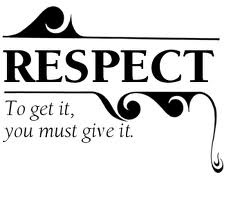 Integrity & Civility You will be treated with respect and as honorable individuals. Note that academic dishonesty erodes the integrity of the College and devalues every degree granted.  While the instructor encourages students to work together frequently, honesty in all academic work is expected of every student. This means papers shall be the original creation of each student and answers on examinations will be determined without help from auxiliary sources.  If the instructor has any reason to question your conduct, the College’s academic dishonesty policy will be followed.We are here to learn from one another.  A tone of civility and good will is expected.  As adult college students, you are expected to behave as professionals – arrive prepared to work, display maturity and show respect to all. Cell phone conversations and text messaging are grounds for dismissal from class.  Disrespect of your classmates and disruptive behaviors will not be tolerated.Learning Rules in the Classroom-No cell phones in any way, shape or form. No texting. No tweeting. Turn off your phones before you enter my classroom…..No iPods, etc. in classroom-If you bring a computer to class to take notes, it can only be used to take class notes. No other computer use is acceptable-No behavior that is viewed as inconsiderate and disrespectful to your classmates, who are here to learn, will be tolerated.-No behavior that is inconsiderate and disrespectful to the instructor, who is here to teach, will be tolerated.-Only activities related to what we are doing in this class will be tolerate-Only one person speaking at a time.-No wandering in and out of the classroom. Use the facilities before coming to class.To ensure a complete understanding of these rules a contract will be provided to you to sign, and a copy will be returned to you. DISABILITY SUPPORT SERVICES If you have a disability that may affect your progress in this course, please meet with a Disability Service Provider (DSP) as soon as possible.  Please note that accommodations cannot be provided until you provide written authorization from a DSP.BOARD OF REGENTS FOR HIGHER EDUCATION AND CONNECTICUT STATE COLLEGES AND UNIVERSITIES POLICY REGARDING SEXUAL MISCONDUCT REPORTING, SUPPORT SERVICES AND PROCESSES POLICY:Statement of Policy for Public Act No. 14-11: An Act Concerning Sexual Assault, Stalking and Intimate Partner Violence on Campus:“The Board of Regents for Higher Education (BOR) in conjunction with the Connecticut State Colleges and Universities (CSCU) is committed to insuring that each member of every BOR governed college and university community has the opportunity to participate fully in the process of education free from acts of sexual misconduct, intimate partner violence and stalking. It is the intent of the BOR and each of its colleges or universities to provide safety, privacy and support to victims of sexual misconduct and intimate partner violence.”UNITED STATES DEPARTMENT OF EDUCATION AND OFFICE OF CIVIL RIGHTS TITLE IX STATEMENT OF POLICY:“Title IX of the Education Amendments of 1972 (Title IX) prohibits discrimination based on sex in education programs and activities in federally funded schools at all levels. If any part of a school district or college receives any Federal funds for any purpose, all of the operations of the district or college are covered by Title IX.Title IX protects students, employees, applicants for admission and employment, and other persons from all forms of sex discrimination, including discrimination based on gender identity or failure to conform to stereotypical notions of masculinity or femininity. All students (as well as other persons) at recipient institutions are protected by Title IX – regardless of their sex, sexual orientation, gender identity, part-or full-time status, disability, race, or national origin-in all aspects of a recipient’s educational programs and activities.” If any student experiences sexual misconduct or harassment, and/or racial or ethnic discrimination on Three Rivers Community College Campus, or fears for their safety from a threat while on campus, please contact (Victoria Baker, Interim Title IX Coordinator, Update for Fall 2018), the Diversity Officer and Title IX Coordinator.Course Requirements and Grading: READ CAREFULLY!Each class you will come prepared to discuss and participate in class activities and reflective writing. This means you will have to do the assigned reading. In this highly interactive class attendance, participation IS graded. You will be assigned four essays during the term. You will turn it in on time as late work will not be accepted. Format: Font 12, double spaced, with citing. I expect well-written thoughtful essays relatable to the concepts you are studying. Spelling and Grammar do count. These four essays will be outlined further in class and within the syllabus.3) Journal:  You will practice social psychology by examining the world around you. This will be explained further in class.4) Media Portfolio Assignment- You will construct a media portfolio illustrating examples of Social Psychology and present it to the class, further explanation below.5) TAP assignment to be uploaded, with hard copy given to me. Essay format. See below.5) Mid-term and Final ExamHOW DO I MAKE THE GRADE? IN A NUTSHELL: Engaged Class participation through our discussions and in class activities: 150 points (5 Points a class) Homework EssaysAssignments: 100  points (25 points for each essay) Media Portfolio: 50 points3)  Journal (homework): 75 points (topics given in class)4) TAP submission 25 points4) Midterm and Final Exam: 100 points each                 Total Possible Points 600Policy on late assignments: Please respect the deadlines. Late material will NOT be accepted. Again, NO LATE ASSIGNMENTS WILL BE ACCEPTED.Spelling and grammar count. Please be sure to proofread your work before turning it in. There is absolutely no excuse for sloppy work.DETAILS and REQUIREMENTS for your MEDIA PORTFOLIO:For this assignment, you will collect popular press/media information that is relevant to social psychology. This project is an opportunity for you to apply the social psychological principles from class to real-world events and information. Be creative! Social psychology is everywhere, once you start looking for it.Your collection can be made up of newspaper articles, magazine articles, advertisements, comic strips, photographs, advice columns, or anything else pertaining to social psychology. You can use advertisements, or video. You may use song lyrics for no more than one entry, If you chose this, provide the text of the lyrics, the artist, the album title, and the release date. You may also submit a video entry for no more than one item per portfolio if you do this, provide the URL.Keep your eyes open for materials starting at the beginning of the course Your portfolio must include at least 6 items. You may not include more than one item on the same topic. DO NOT USE CLIP ART. LOOK FOR ACTUAL MEDIA IMAGES.Each item should include:* The original source material (e.g., the cartoon, article, etc.), with complete information about the source (e.g., the name of the publication, the date of publication, page numbers).* Embedded in the presentation is to be an explanation of the concept and the way in which the item relates to the concept. I’m looking for evidence that you understand the concept and that you can explain the links between your material and that concept. THAT IS THE ASSESSMENT TOOL.Format: POWER POINT to be presented to the class.Details for your assigned essays: For the movie reviews watch the movie and pull out and list/chronicle/research  all the social psy phenomenon you can find. ESSAY 1: Reflection and Research, Movie Review: “The Wave”  OR Schindlers’s List. Both on reserve in the library. Schindlers list on Netflix Due October 11.Essay 2: Reflection/Research, Movie Review: “Kumare’ Due October 25 On reserve in the library. Available on Netflx for a fee. Essay 3: Day of Social Justice: Due Nov 15 HANDOUT GIVEN IN CLASS. Essay 4 Due: Dec 4: Reflection/Research  Movie “12 Angry Men” OR “Runaway Jury”  Both available on Netflix. 12 Angry men on reserve in the libraryFormat: 2-4 pages, font 12 double spaced, cover page. Cite from the text and/or lecture. (Citing not needed for Day of Social Justice Paper)Social Psychology Writing AssignmentK240 Social Psychology-Fall 2018Social Phenomena KnowledgeThink back through text reading, lectures and media chosen to depict the social psychology phenomena and answer, in essay format. Organize your material/writing clearly with headings for each topic listed below. 1) What are three elements than influence and are influenced by individuals in group behavior. Think of the organizational, political, historical, economic and cultural influences that contribute to behavior. HINTS/PROMPTS: THE PERSUADERS VIDEO, WWII, CULTS.2) Explain two or more theories or methods of research that have been used to investigate and explain social phenomena. Be accurate and through. HINTS/PROMPTS: LABORATORY SETTINGS, OBSERVATIONAL RESEARCH3) Explain ethical social issues regarding social phenomena in our everyday world, as well as in experimentation. HINTS/PROMPTS: ZIMBARDO AND MILGRAM4) Consider your own cultural perspective in regard to your chosen phenomena you have been writing about and compare that with another culture’s perspective. How might it be the same, or different? HINTS/PROMPTS: CONSIDER THE COLLECTIVIST CULTURES VS THE INDIVIDUALISTIC CULTURES AND CONSIDER HOW ONE CULTURAL MINDSET MAY, OR MAY NOT BE MORE INFLUENCED BY THE SOCIAL PSY PHENOMENON WE HAVE STUDIED.5) Think of social phenomenon in regards to social learning theory and address the difference between anti-social and pro-social behavior manifested in civic engagement, conflict resolution, and any other organization. HINTS/PROMPTS: WHILE WE HAVE STUDIED PLENTY OF THE “DARK SIDE” WE HAVE ALSO LOOKED AT HELPING AND ALTRUISM. Course Schedule- Social PsychologyImportant note: I will NOT be spending our lecture time repackaging the reading material, but rather expanding upon it. This means you have to read the text.(Week One) Dates: August 28/30 (Week One)August 30 Topic: Course Introduction and Syllabus ReviewReadings: pages 1-7 (read before second class)Sept 30 Topic: Introducing Social PsychologyReadings: pages 7-26SOCIAL THINKING(Week Two) Sept 4: NO CLASS HELD Sept 6 Topic: The Self in a Social WorldReadings: Chapter 2 (Week Three)Dates: Sept. 11/13Topic: Social Beliefs and JudgementsReadings: Chapter 3 (for Sept 11)Topic: Behaviors and AttitudesReadings: Chapter 4 (for Sept 13) SOCIAL INFLUENCE(Week Four)Dates: Sept. 18, 20 Topic: Genes, Culture and GenderReadings: Chapter 5(Week Five) Dates: Sept. 25, 27 Topic: Conformity and ObedienceReadings: Chapter 6ESSAY 1: Reflection and Research, Movie Review: “The Wave” Due October 11.(Week Six) Date: Oct 2, 4 Topic: PersuasionReadings: Chapter 7(Week Seven)Dates: Oct. 9. 11Topic: Group InfluenceReadings: Chapter 8Essay 2: Reflection/Research, Movie Review: “Kumare’ Due October 25(Week Eight)Date: Oct. 16  READING DAY: No classes HeldTuesday October 18: MID-TERM REVIEWSOCIAL RELATIONS(Week Nine) Dates: Oct 23, 25October 23: MID TERM EXAMOctober 25: Topic: Prejudice: Disliking OthersReadings: Chapter 9(Week 10)Dates: Oct. 30. Nov 1 Topic: AggressionReadings: Chapter 10Essay 3: Day of Social Justice: Due Nov 15(Week 11)Dates: Nov. 6, 8  Topic: Attraction and IntimacyReadings: Chapter 11(Week 12)Date: Nov. 13,15Topic: HelpingReading:Chapter 12Thanksgiving Week-NO CLASSES Nov 20, 22(Week 13)Date: Nov. 27, 29 Topic: Conflict and PeacekeepingReadings: Chapter 13Nov 29 Class ActivityEssay 4 Due: Dec 4: Angry Men Movie ReviewAPPLYING SOCIAL PSYCHOLOGY(Week 14) Dates: Dec. 4  Media Portfolio presentation and JOURNALS DUE (which will be returned Dec 13th) and TAP assignment due in class, and upload.Dec 6: Final Exam Review(Week 15)Date: Dec.11 FINAL EXAMGRADES AVAILABLE DEC. 24 ON THE THREE RIVERS WEB SITEIF you have questions about this syllabus or grading please ask early on in the term!FALL 2018 STANDARD 15 WEEK SESSIONAug 27: Registration deadline and last day to drop classes for full tuition refundAug 28: Classes begin, add and drop periods beginSep 3: Labor Day - college closed and last day for registered students to add a class - online (Aug 31 in person)Sep 4-7: Welcome WeekSep 10: Last day to drop classes and partial tuition refundSep 17: Constitution Day observed (classes in session)Sep 21: Professional Day (classes in session)Sep 25: Last day to select audit optionOct 16: Reading Day  *See Additional Notes Nov 1:Continuing Degree-Seeking Student Registration for Winter ‘18 Intersession and Spring ‘19 Semester Nov 5-6:Advising day (classes in session)*Nov 6: Last day to select pass/fail option, last day to submit incomplete work from Spring ‘18 and Summer ‘18Nov 15:New Student and Non Degree-Seeking Student Registration for Winter ‘18 Intersession and Spring ‘19 Semester, and last day to apply for spring graduation (May ‘19)Nov 21: College open - no classes in sessionNov 22-25: Thanksgiving recess*Dec 9: Last day to withdraw from classes - online (Dec 7  in person)Dec 16: Last day of 15 Week SessionDec 21: Final grades due to Registrar’s officeDec 24: Grades available on webDec 25:Christmas Day - college closedSocial Psy ((K240) Fall  2018 Contract Name: ______________________________Integrity & Civility:We are here to learn from one another.  A tone of civility and good will is expected.  As adult college students, you are expected to behave as professionals – arrive prepared to work, display maturity and show respect to all.Learning Rules in the Classroom-No behavior that is viewed as inconsiderate and disrespectful to your classmates, who are here to learn, will be tolerated and no behavior that is inconsiderate and disrespectful to the instructor, who is here to teach, will be tolerated.-Only activities related to what we are doing in this class will be tolerated-Only one person speaking at a time, Do not shout out in class, wait to be called on.-No wandering in and out of the classroom. Use the facilities before coming to class.Use of Electronic Devices in the Classroom:(FCW approved 12/2/09):It is the right of every college student to be educated in an environment that is free from distraction from the educational activities being conducted in the classroom.  To support students’ right to a distraction-free educational environment, the policy follows:All electronic devices, including cell phones, MP3 players, iPods, and tablets must be turned off during class time.In the case of medical emergency, or family need, when contact with the student is required, a cell phone may be left on during class time, with permission from the instructor.  The cell phone must be set to vibrate to minimize the level of distraction for other students.Laptops are to be used only in the following circumstances:As an approved reasonable accommodation for a student with a disability certified by the Office of Disability Support Services/Learning Resource Center.  Laptops used for the purpose of disability accommodation are restricted to this purpose only and may not be used for other purposes.There has been prior permission granted by the instructor to an individual student.There is a classroom requirement for laptop use initiated by the instructor.A student’s use of electronic devices in the classroom without prior permission, including cell phones, MP3 players, iPods, and tablets may result in the student being requested to leave the classroom, and an absence may be recorded for the student for that class.Cell phone conversations and text messaging are grounds for dismissal from class.  Disrespect of your classmates and disruptive behaviors will not be tolerated.I have read and understand the conditions and terms of the classroom.SIGNED: ________________________________________________ Social Psy K200  Name: ________________________________preferred email: (please write legibly) _____________________________________________Why are you taking this course, and what do you expect to learn (what are you most interested in learning about psychology?2) Do you have long term career goals at this time, and if so, how might the study of psychology help?3) Have you chosen a major yet? If so, what?4) Have you taken any other psychology courses other than the prerequisite for this course?5) (optional) Is there something you would like me to know about you as a student? 
TRCC Disabilities Service Providers Counseling & Advising OfficeRoom A-119
TRCC Disabilities Service Providers Counseling & Advising OfficeRoom A-119Matt Liscum(860) 215-9265 
Mental Health DisabilitiesLearning DisabilitiesADD/ADHDAutism SpectrumElizabeth Willcox, Advisor(860) 215-9289Room A113
Physical DisabilitiesSensory Disabilities Medical  Disabilities